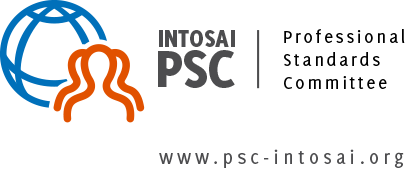 ANNEX IBackground information on FIPP and its role, organisation and members’ dutiesThe Forum for INTOSAI Professional Pronouncements (FIPP) was created as a permanent INTOSAI body in December 2016. FIPP supports INTOSAI in its standard-setting activities, helping drive the development of clear, relevant and robust standards for public-sector auditing in the interests of all INTOSAI members.FIPP is composed of up to 16 volunteer experts in public audit standards from around the INTOSAI community and is headed by a chairperson (currently Ms Åse Kristin Hemsen from SAI Norway).FIPP members are appointed by INTOSAI’s goal chairs based on an application procedure, which includes an interview (see annex II for more information). The mandate is for a period of three years, which may be renewed for a further two mandates following a positive assessment by the FIPP chair. FIPP helps ensure there is:a single point of entry into the IFPP Framework (www.issai.org); a uniform approval process for the ISSAIs and other pronouncements; andsufficiently high quality, through clarity, consistency, relevance and practical utility of INTOSAI's professional pronouncements. The main duty of FIPP is to review, comment on and, when satisfied, approve the different steps in standard setting projects. Each project is allocated a FIPP liaison officer, who is responsible for leading FIPP’s involvement, including communicating with the project team charged with preparing the document. All FIPP members take part in the decision-making on all projects.FIPP members are expected to attend in-person or online meetings, held as a minimum two times per year and at any other time as FIPP’s role and responsibilities require. Each FIPP member can be accompanied by a technical assistant of their choice, who may support them in any aspects of the work. In addition to attending the meetings, which can be intensive in nature, and require thorough preparation, FIPP members are required to work on projects between meetings as necessary. The total time commitment for each member is around 300 hours per annum but can vary in practice. The employing SAI should be prepared to give the necessary time availability, as well as support the travel and subsistence costs involved, although limited help from INTOSAI may be available on request depending on individual circumstances.More information can be found in the FIPP terms of reference, the Governance of the FIPP, and the PSC Terms of Reference.The technical nature of the task, and the need to take part in technical decision making, mean being a FIPP member is a demanding but rewarding role. It suits candidates with extensive practical experience in audit, sound technical knowledge of auditing standards (particularly the IFPP and ISAs), an understanding of clear drafting and presentation, the ability and commitment to drive quality and improvement in the IFPP framework and who can demonstrate a standard-setting mindset.ANNEX IIApplication process – guide for candidatesTo apply, candidates must submit the following documents to the Professional Standards Committee Secretariat at ECA-PSC@eca.europa.eu before the date set out in the cover letter:Nomination form (template attached), duly signed by you (the candidate) and the official representative of the SAI / employing organisation.Motivation letter explaining the main reasons why you want to be a FIPP member and how your education, professional experience and specific skills can contribute to the work of FIPP (no more than 400 words).Following an examination of the application documentation, you may be interviewed by representatives of the Goal Chairs. Interviews will provisionally take place in the week of 17 July 2023 via Teams, or similar media. The successful candidates will be selected by the Goal Chairs based on the outcome of the interview process and taking account of other issues such as the need to ensure a balance in FIPP expertise and broad representativity of INTOSAI as a whole. The appointment of the new members will then be formally approved in November 2023 by the INTOSAI Governing Board, and you will be invited to the next scheduled FIPP meeting in 2024 to start your duties. If you have any questions in relation to the nomination of FIPP members or on the attached documents, please contact the PSC secretariat at ECA-PSC@eca.europa.eu or the FIPP Chair, Ms Åse Kristin Hemsen at ase-kristin.hemsen@riksrevisjonen.no .ANNEX IIINOMINATION FORMForum for INTOSAI Professional Pronouncements (FIPP)Note: when preparing your motivation letter and any written submission, it is preferable to provide your thoughts in your own words, rather than simply to copy material from existing sources. This will allow us to better assess your suitability as a candidate.Details of the candidate:Family name:  First name: First name: Mr     Ms    Current position: Current position: SAI/organisation: SAI/organisation: SAI/organisation: Educational background: Educational background: Educational background: Professional qualifications (including membership of professional bodies: Professional qualifications (including membership of professional bodies: Professional qualifications (including membership of professional bodies: Previous experience of INTOSAI bodies: Previous experience of INTOSAI bodies: Previous experience of INTOSAI bodies: Experience in:Summary description of experience in methodology (development and standards)Financial audit           Performance auditCompliance auditOther audit specialisations (IT, environmental, service performance, etc.)Development of audit methodologyStandard setting on national or international levelInternational cooperationCapacity developmentDevelopment of competency framework/certification processesJurisdictional Activities by SAIsOther relevant experienceNominated by (SAI, INTOSAI Working Group, etc):Reference (person, e-mail and/or telephone): Reference (person, e-mail and/or telephone): Signature of official representative of the SAI / employing organisation authorising the candidate’s application to become a FIPP member, and acknowledging the time and financial commitments this involves:Signed by: (authorised representative of employer) Date:  Signed by:  (candidate) Date:   Signed by:  (candidate) Date:   Please return the form accompanied by a letter of motivation (maximum 400 words) to the PSC Secretariat at ECA-PSC@eca.europa.eu no later than 30 June 2023.Please return the form accompanied by a letter of motivation (maximum 400 words) to the PSC Secretariat at ECA-PSC@eca.europa.eu no later than 30 June 2023.Please return the form accompanied by a letter of motivation (maximum 400 words) to the PSC Secretariat at ECA-PSC@eca.europa.eu no later than 30 June 2023.